Наименование получателя платежа:СНП «СЕВЕРНАЯ ЖЕМЧУЖИНА»ИНН 7842012835 Р/с 40703810855070009193 Банк получателя: Северо-Западный банк ПАО «Сбербанк России», к/сч 30101810500000000653 БИК 044030653 ФИО ПЛАТЕЛЬЩИКА _______________________________________________________Адрес Плательщика _______________________________________________________Паспорт серия ________ № _________ выдан _______________________________________________________Назначение платежа:   ФИО - Членский взнос по протоколу 1/17 от 28.01.17 г. за 1 полугодие  2016 года. Сумма 16 800 руб. 00 коп.Подпись Плательщика_______________________ Дата_____________ИзвещениеКассир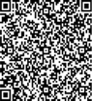 Наименование получателя платежа:СНП «СЕВЕРНАЯ ЖЕМЧУЖИНА»ИНН 7842012835 Р/с 40703810855070009193 Банк получателя: Северо-Западный банк ПАО «Сбербанк России», к/сч 30101810500000000653 БИК 044030653 ФИО ПЛАТЕЛЬЩИКА _______________________________________________________Адрес Плательщика _______________________________________________________Паспорт серия ________ № _________ выдан _______________________________________________________Назначение платежа:   ФИО - Членский взнос по протоколу 1/17 от 28.01.17 г. за 1 полугодие 2016 года. Сумма 16 800 руб. 00 коп.Подпись Плательщика_______________________ Дата_____________КвитанцияКассир